Сроки проведения Чемпионата: 9 - 12 апреля 2024 годаСроки проведения соревнований: 11 апреля 2024 годаМесто проведения: Свердловская область, город Екатеринбург, ул. Белинского, д. 163 Название организации  ГБОУ СО «ЦПМСС «Эхо»Контактное лицо: Родионова Лариса Григорьевна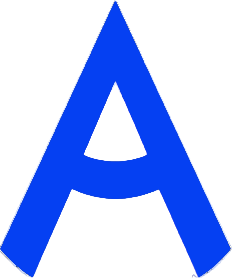 ПРОГРАММА ПРОВЕДЕНИЯ ЧЕМПИОНАТА СВЕРДЛОВСКОЙ ОБЛАСТИ «АБИЛИМПИКС» - 2024 ПО КОМПЕТЕНЦИИ «РЕЗЬБА ПО ДЕРЕВУ»КАТЕГОРИЯ УЧАСТНИКОВ ШКОЛЬНИКИ 3 день – 11 апреля 2024 годаЦЕРЕМОНИЯ ОТКРЫТИЯ/СОРЕВНОВАТЕЛЬНЫЙ ДЕНЬ3 день – 11 апреля 2024 годаЦЕРЕМОНИЯ ОТКРЫТИЯ/СОРЕВНОВАТЕЛЬНЫЙ ДЕНЬ3 день – 11 апреля 2024 годаЦЕРЕМОНИЯ ОТКРЫТИЯ/СОРЕВНОВАТЕЛЬНЫЙ ДЕНЬВремяМероприятиеМесто проведения9.30-10.00Прибытие участников, гостей, организаторов. Регистрация. Завтрак. Конкурсная площадкагород Екатеринбург, ул. Белинского, 16310.00-10.30Трансляция церемонии открытия, приветствие участников.Конкурсная площадкагород Екатеринбург, ул. Белинского, 163Актовый зал10.30-10.40Жеребьевка. Проведение  вводного инструктажа по охране труда и технике безопасности на площадке.Конкурсная площадкагород Екатеринбург, ул. Белинского, 163кабинет 10710.40-11.10Выполнение конкурсного заданияМодуль 1. Нанесение чертежа на разделочную доску в соответствии с эскизомКонкурсная площадкагород Екатеринбург, ул. Белинского, 163кабинет 10711.10-11.20Технологический  перерыв11.20-12.20Выполнение конкурсного заданияМодуль 2. Выполнение плосковыемчатой (геометрической) резьбы на разделочной доскеКонкурсная площадкагород Екатеринбург, ул. Белинского, 163кабинет 10712.20-12.30Технологический  перерыв12.30-13.30Выполнение конкурсного заданияМодуль 2. Выполнение плосковыемчатой (геометрической) резьбы на разделочной доскеКонкурсная площадкагород Екатеринбург, ул. Белинского, 163кабинет 10713.30-13.50Обед город Екатеринбург, ул. Белинского, 163столовая13.50-14.50Выполнение конкурсного заданияМодуль 2. Выполнение плосковыемчатой (геометрической) резьбы на разделочной доскеКонкурсная площадкагород Екатеринбург, ул. Белинского, 163кабинет 10714.50 -15.00Технологический  перерыв15.00 -15.30Выполнение конкурсного заданияМодуль 2. Выполнение плосковыемчатой (геометрической) резьбы на разделочной доскеКонкурсная площадкагород Екатеринбург, ул. Белинского, 163кабинет 10713,00 – 15,00Мероприятия культурной части.Концерт - «Виртуальный концертный зал – жестовое искусство»Мероприятия профориентационной части для школьников. Экскурсия  город Екатеринбург, ул. Белинского, 163холл 15.30 -16.30Рабочее заседание экспертов по компетенции, итоги дня соревнований.Конкурсная площадкагород Екатеринбург, ул. Белинского, 163кабинет 10716.30 - 17.00Подведение итогов. Награждение. фотосессия Конкурсная площадкагород Екатеринбург, ул. Белинского, 163каб. 10717.00Отъезд участников, гостей, организаторов4 день – 12 апреля 2024 годаЦЕРЕМОНИЯ ЗАКРЫТИЯВремяМероприятиеМесто проведения15.00 - 16.30Церемония закрытия Чемпионата Свердловской области «Абилимпикс», онлайн трансляция из студии «Дворца молодёжи»Подключение к онлайн трансляции с площадки проведения город Екатеринбург, ул. Белинского, 163Актовый зал 